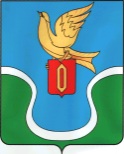                                            ГОРОДСКАЯ ДУМАМУНИЦИПАЛЬНОГО ОБРАЗОВАНИЯ        «ГОРОДСКОЕ ПОСЕЛЕНИЕ            «ГОРОД ЕРМОЛИНО»                                            КАЛУЖСКАЯ ОБЛАСТЬ                                                                                      РЕШЕНИЕ« 04 » мая   2023 г.                                                                                                    № 28«Об исключении имущества из муниципальной собственности и казны муниципального имущества»»В соответствии с Федеральным законом № 131 – ФЗ от 06.10.2003 года «Об общих принципах организации местного самоуправления в Российской Федерации», Уставом муниципального  образования «Городское поселение «Город Ермолино», на основании акта обследования от 25.04.2023 выданного КП БТИ Боровский филиал,  обращения главы администрации муниципального образования «Городское поселение «Город Ермолино», Городская Дума муниципального образования «Городское поселение «Город Ермолино»,РЕШИЛА:  1.  Исключить из муниципальной  казны и реестра муниципального имущества  следующее муниципальное имущество:- жилой дом расположенный по адресу: Калужская область, Боровский район, г. Ермолино, ул. Островского, д. 57, площадью 36,6 кв.м.        2. Настоящее решение вступает в силу со дня его принятия.  Глава МО «Городское поселение                                       «Город   Ермолино»                                                                                    Е.А. Самокрутова                                   